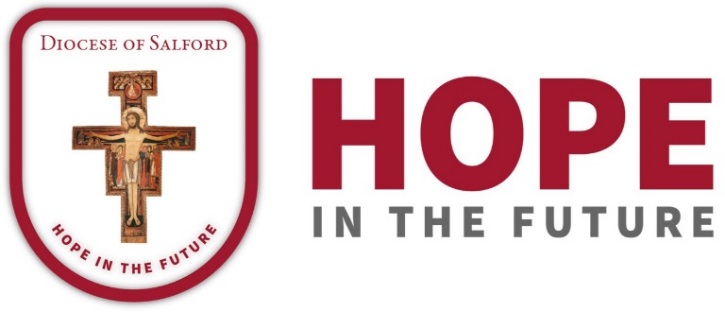 DIOCESAN PRAYER CYCLE PRAYERS OF THE FAITHFUL19th/20th January 2019- 23rd/24th March 201919th/20th January 2019We pray for the parishes of St. Teresa of Avila, Irlam, with Fr. Clarke, and St. Joseph the Worker, Irlam, with Fr. Devaney, and for the parish of Our Lady of Hope, Irlams o’th’ Height and Pendleton with Canon Cooke, Canon Ryder and Fr. Paver. We pray for their parish primary schools and for the chaplaincy to the Salford Royal Hospital.26th/27th January 2019Let us pray for the parish of St. Mary, Denton, and St. John Fisher, Haughton Green, with Fr. Kinsella, and St. Monica, Flixton, with Fr. Mullarkey and Fr. Quiligotti. We pray for their parish primary schools and for St. Thomas More High School. 2nd/3rd February 2019We pray for the parishes of St. Winifred, Heaton Mersey, with Mgr Quinlan, and St. Mary, Heaton Norris, with Fr. Marlor, for their primary schools and for St. Anne’s High School. We pray for the Sisters of Charity of St. Paul and the Sacred Heart Fathers.9th/10th February 2019We pray for the parish of the Sacred Heart and St. Francis, Gorton, with Fr. McCartney, and for the parish of St. Francis of Assisi, Oldham, with Fr. Woodhead. We pray for their primary schools, for the chaplaincy to the Royal Oldham Hospital and for the Franciscan Missionary Sisters of St. Joseph.16th/17th February 2019Let us pray for the parish of the St Margaret Clitherow, Rochdale and, Kirkholt, with Canon Buckley and for Fr. Murphy, and for the parish of St. Joseph, Ramsbottom, with Fr. Thorpe. We pray for their parish primary schools and for St. Cuthbert’s High School.23rd/24th February 2019We pray for the parishes of St. Patrick, Rochdale, and St. Mary, Littleborough, with Fr. Lasia, and for the parish of St. Edmund and St. Patrick, Bolton with Fr. Haworth. We pray for their parish primary schools and for the chaplaincies to the University of Bolton, to Buckley Hall Prison, and to Bolton Hospice. 2nd/3rd March 2019Let us pray for the parishes of St. Peter and St. Thomas More, Middleton, with Fr. Hopkinson and Fr. Blackburn and Bishop Brain, and for the parish of St. Osmund, Breightmet, with Fr. Heakin and for their parish schools.9th/10th March 2019We pray for the parish of St John Fisher, Kearsley, with the Schoenstatt Fathers, and the parish of English Martyrs, Whalley, with Fr. Yates, together with their primary schools.Let us pray for all in our Diocese who this Sunday will be called to the Easter Sacraments for the first time at the Rite of Election.16th/17th March 2019Let us pray for the parish of St. Mary, Osbaldeston, with Fr. Heakin, and for the parish of St. John Paul II, Padiham, with Fr. Swift, together with their parish primary schools.  23rd/24th March 2019Let us pray for the parish of St. Marie, Haslingden, with Fr. Broadley, and the parish of St. Mary and St. Anselm, Bacup and Whitworth, with Fr. McGrane.